Streatham Theatre Company (STC)						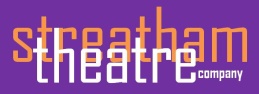 Claim for expensesPlease complete details below and send with associated receipts to the STC Treasurer. Name:	Phone:	Email:	 I confirm that the above expenditure has been spent on behalf STC. _____________________________	 Signature   			Date:    ___________________Please reimburse me by bank transfer to the sort code/account below: 
Please provide bank details below. Necessary only if we have not paid you before or if your bank details have recently changed. If you prefer, you may send your details separatelyBank Account Number: _______________________ 			Sort Code: ____________________Please send this form and receipts to: Liz Burton (STC Treasurer)			E: treasurer@streathamtheatre.org.uk53 Hambro Road,				T: 020 8793 3771Streatham					M: 07952 889187London SW16 6JDWe use your data to process your claim subject to our privacy policy at www.streathamtheatre.org.uk/legal  (For completion by treasurer)The above expenditure has been checked and is approved on behalf of STC. _________________________ Signature   	Name: _____________________    (Treasurer)	Expenses paid: BACS /Cheque ref:   __________________	Date: ______________	£ _____________Actioned by ___________________________	Signature   Item(s) purchasedReceipt idSTC Event/ Play/ Show or otherReason for purchase (e.g. event, props, costume, set, licence, venue hire)Cost £Total claimed£   0.00